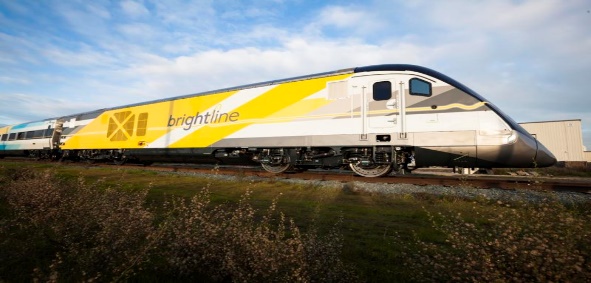 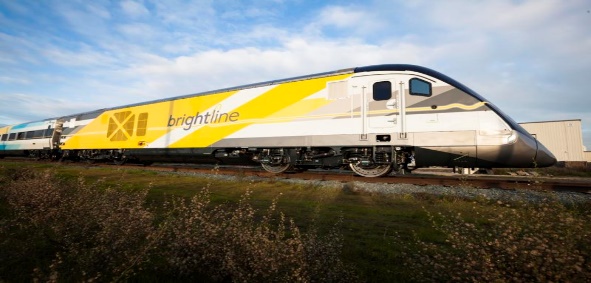 Who:     Harbourside residents What:    Day trip on the Brightline to Miami Perez Museum of Art or the Frost Museum of Science; both are in                the Downtown Miami Museum Park) via Brightline.               We will board the 10:30 am train at the West Palm       Beach station, lunch at the 4 star Verde Restaurant               overlooking Biscayne Bay, return on the 5: 40 train                to WPB.Where:  Cars will leave promptly at 9:10 am from clubhouseentrance & return at approximately 7:30 pm.When:    Friday, February 22Cost:     	$64 per person ($70 if you are not yet 65) for Brightline tickets due to Trish in Harbourside Management Office by February 6. Cash or check payable to Kathy Baldwin. Please sign sheet in office with your name & phone #. (You will also need to take money to pay for museum entry and lunch.)Sponsored by your Harbourside Social Committee